REFERENCIA: SAIP_ 2021_030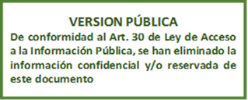 RESOLUCION FINAL DE SOLICITUD DE ACCESO A LA INFORMACION PÚBLICAUnidad de Acceso a la Información Pública: En la ciudad de Santa Tecla, Departamento de La Libertad, a las doce horas y diez minutos del día veintisiete de abril de dos mil veintiuno.Vista y admitida la solicitud de acceso a la información pública, recibida en esta oficina a las nueve horas y un minuto del día veintiséis del presente mes y año, presentada por _______________________, con Documento Único de Identidad número _______________________________________; correspondiente al expediente con referencia SAIP_ 2021_030; la suscrita Oficial de Información realiza las siguientes CONSIDERACIONES: SINTESIS DE LA INFORMACIÓN REQUERIDA: El ciudadano de generales anteriormente relacionadas requirió, la siguiente información “La cantidad total de empleados de su institución, desglosado por año para el periodo 2019, 2020 y 2021. Adicionalmente, necesitamos información de los costos de alquileres y mantenimiento de bienes inmuebles y monto por servicios (agua, energía eléctrica, telecomunicaciones, vigilancia y seguridad, entre otros) para el mismo periodo de tiempo. Dado que el año 2021 está en curso, solicitamos los montos presupuestados”FUNDAMENTACIÓN: Dado que, el articulo 18 de la Constitución de la República de El Salvador expone que:“Toda persona tiene derecho a hacer sus peticiones por escrito, de manera decorosa, a las autoridades legalmente establecidas; a que se le resuelvan, y a que se le haga saber lo resuelto”;  la Ley de Acceso a la Información Pública –LAIP-, indica en el artículo 2 que: “Toda persona tiene derecho a solicitar y a recibir información generada, administrada o en poder de las instituciones públicas y demás entes obligados de manera oportuna y verás, sin sustentar interés o motivación alguna”. De conformidad al artículo 3 de la Ley de Medicamentos, se crea la Dirección Nacional de Medicamentos, como una entidad autónoma de derecho y de utilidad pública, de carácter técnico, de duración indefinida, con plena autonomía en el ejercicio de sus funciones, tanto en lo financiero como en lo administrativo y presupuestario; la cual será la autoridad competente para la aplicación de la Ley de Medicamentos.En virtud de lo expuesto en el literal anterior y con fundamento en las atribuciones concedidas en el artículo 50 literales d), i), y j) de la LAIP, le corresponde al Oficial de Información realizar los trámites necesarios para la localización de la información solicitada, resolver por escrito y notificar la resolución en el plazo al peticionario sobre las solicitudes de información que se sometan a su conocimiento.De modo accesorio, cabe destacar, que lo requerido por el solicitante no está clasificado como información confidencial, ni tampoco se encuentra contenida en el índice de información reservada de esta Autoridad Reguladora; por lo tanto, la naturaleza de la información requerida es esencialmente públicaMOTIVACION Y RESPUESTA:Con base a la Ley de Acceso a la Información Pública, la cual en su artículo 70, establece que el Oficial de Información transmitirá la solicitud a la unidad administrativa que tenga o pueda poseer la información, con objeto de que ésta la localice, verifique su clasificación y, en su caso, le comunique la manera en que se encuentra disponible, se transmitió el requerimiento realizado en SAIP_ 2021_030, a la Unidad Financiera y Unidad de Recursos Humanos de esta Dirección, las cuales informaron: Se remite la información de los costos de alquileres y mantenimiento de bienes inmuebles y monto por servicios (agua, energía eléctrica, telecomunicaciones, vigilancia y seguridad) para el periodo 2019-2021. Se aclara que no existe ningún costo de mantenimiento de bienes inmuebles durante los años 2019-2021. La información relacionada con la ejecución de otros gastos se encuentra disponible en el portal de transparencia de la DNM. RESOLUCIÓN: Por lo antes acotado y con base a las facultades legales previamente señaladas, el acceso a la información en poder de las instituciones públicas es un derecho reconocido en el ordenamiento jurídico nacional, lo que supone el directo cumplimiento al principio de máxima publicidad establecido en el artículo 4 de la ley de acceso a la información pública por el cual, la información en poder de los entes obligados es pública y su difusión es irrestricta, salvo las excepciones expresamente establecidas en la ley.POR TANTO: En razón de lo antes expuesto y con base a lo estipulado en el artículo 18 de la Constitución de la República de El Salvador, en relación con los artículos 50, 66, 74 letra c, de la Ley de Acceso a la Información Pública, relacionado con los artículos 55 y 56 de su Reglamento, y demás normativa antes relacionada, esta Oficina RESUELVE: CONCÉDASE acceso a información solicitada ENTRÉGUESE la información solicitada mediante esta resolución en correo electrónico éste es el medio señalado en el formato de solicitud. NOTIFÍQUESE la presente resolución al correo electrónico señalado y déjese constancia en el expediente respectivo de la notificación. ARCHÍVESE el presente expediente administrativo_________________________________Licda. Daysi Concepción Orellana de LarinOficial de Información CONCEPTO201920202021Alquileres de bienes inmuebles $  715,852.00  $  593,495.10  $  602,640.00 Mantenimiento de bienes inmuebles $                    -    $                    -    $                    -   Agua $       8,318.06  $       8,476.68  $       9,384.00 Energía Eléctrica $  166,382.12  $  127,705.98  $  143,940.00 Telecomunicaciones $     52,650.79  $     61,311.37  $     78,140.00 Vigilancia y seguridad $     46,383.63  $     46,646.40  $     50,940.00 TOTAL DE EMPLEADOS POR AÑOTOTAL DE EMPLEADOS POR AÑO201920120202022021249